Undervisningsbeskrivelse 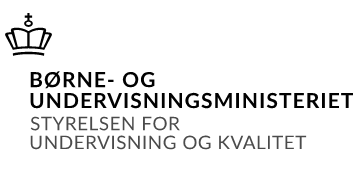 Oversigt over gennemførte undervisningsforløb i fagetBeskrivelse af det enkelte undervisningsforløb Nb! Et skema for hvert forløbTerminMaj-juni, 2021/22InstitutionNiels Brocks InnovationsgymnasiumUddannelseHHXFag og niveauEnglesk A – bekendtgørelse af 2017Lærer(e)Andrea C.J. Skibsted – ANSK (1.g: STTE, MATF, 2.g: SBUE, 3.g: ANSK)Hold3L – f19inlshGrundforløbBusiness and Retailling: Forløb 1Rhetoric – undervist af MATFForløb 2The Odd One Out – undervist af STTEForløb 3How to read and why – undervist af MATFForløb 4America – Past and Present – undervist af MATFForløb 5Social Media and Identities – undervist af SBUEForløb 6Brexit – undervist af SBUEForløb 7Racial Inequality – undervist af ANSKForløb 8The Hate U Give – undervist af ANSKForløb 9Charismatic Leadership Theory – undervist af ANSKTitel 1RhetoricIndhold- Senator Mitt Romney's speech, voting to impeach Donald J. Trump- Barack Obama's speech at the 2020 Democratic National Convention- Donald Trump Jr's speech at the 2020 Republican National Convention- Sam Harris, on the morality of the Christian God - speech at Notre Dame- Brendan O'Neill - Freedom of Speech and the Right to Offend- Rowan Atkinson, on freedom of speech- Martin Luther King, I have a Dream-OmfangSærlige fokuspunkterClose reading, sprogtilegnelse, genrebevidsthed med afsæt i non-fiction, mundtlig gennemgang af tekster med fokus på retorisk analyse. Træning af grammatik. Særlig fokus på mundtlig fremstilling og noteskrivning og præsentationer.Væsentligste arbejdsformerGruppearbejde, individuelt arbejde og fremlæggelser, gruppefremlæggelser, klasseundervisning, projektarbejde og virtuel undervisning.Titel 2The Odd One OutIndhold- Lessing: The Mother of the Child- Fell: The Shining Mountain- The Perks of Being a Wallflower- Frost: The Road Not Taken- Ahmad: The Boy on the Left (non-fiction)- Jones: Our America- Collins: The Sin Bin- Pertillar: The Odd One OutOmfang8 modulerSærlige fokuspunkterVæsentligste arbejdsformerGruppearbejde, individuelt arbejde, gruppefremlæggelser, klasseundervisning og projektarbejdeTitel 3How to Read and WhyIndholdErnest Hemingway: A Very Short StoryOscar Wilde: The Selfish GiantForelæsning: Mark Ott: Teaching Hemingway - So Ugly, So Beautiful (TEDx Deerfield)Film: Finding Forrester (2000)Lumenlearning.com: Introduction to Literature, chapter 4: How to Analyze a Short StoryDiverse grammatikopgaver, varierende kilder OmfangSærlige fokuspunkterClose reading, sprogtilegnelse, genrebevidsthed, mundtlig gennemgang af tekster med fokus på diskussion og analyse. Træning af grammatik. Bevidsthed om literære termer og teori. Særlig fokus på skriftlig fremstilling, især summary-skrivning, outline, comment og analysis. Væsentligste arbejdsformerGruppearbejde, individuelt arbejde og fremlæggelser, gruppefremlæggelser, klasseundervisning og projektarbejde.Titel 4America - Past and PresentIndholdFilm: Get me Roger Stone (D. DiMauro, 2017)Film: 13th (A. DuVarney, 2016)Film: The Great Debaters (D. Washington, 2007)Artikel: The Trump Voters Quest for Respect, C. Arnade, The AtlanticArtikel: How a TV-Sitcom Triggered the Downfall of Western Civilization, D. Hopkins, MediumArtikel: Identity; American Dreaming, R. Powers, NY TimesLyrics: Can't Truss It, Public EnemyVideo: Black Jeopardy, Saturday Night LiveArtikel: SNL's Surprisingly Affectionate Portrayal of a Trump Supporter, S. Kornhaber, The AtlanticArtikel: Forget Trump and Clinton. 'Black Jeopardy' is SNL's best political sketch this year,D. Zak, Washington PostOmfangSærlige fokuspunkterClose reading, sprogtilegnelse, genrebevidsthed med afsæt i non-fiction, mundtlig gennemgang af tekster med fokus på diskussion og analyse. Træning af grammatik. Særlig fokus på skriftlig fremstilling, især summary-skrivning og outline, comment og analysis. Særligt fokus på historie og samfundsforhold i USAVæsentligste arbejdsformerGruppearbejde, individuelt arbejde og fremlæggelser, gruppefremlæggelser, klasseundervisning, projektarbejde og en del virtuel undervisning.Titel 5Social Media and Digital IdentitiesIndholdKernestof:Jonathan Safran Foer: "How Not To Be Alone"Andersen & Petersen: From Where You Are 2, Systime, 2021Gary Turk: "Look Up"Andersen & Petersen: From Where You Are 2, Systime, 2021Documentary: CatfishInstr. Henry Joost, Ariel Schulman, 2010Anthony Giddens: Social construction of identityKasper Asklund, Culture at work, Systime 2021Article: What an introvert sounds likeOlga Khazan, The Atlantic, 2014.http://www.theatlantic.com/health/archive/2014/08/what- an-introvert-sounds-like/378624/Article: If you are not paying, you are the product - What social media firms do with your dataJae Chia, Vulcan Post, 2020 https://vulcanpost.com/715788/how-social-media-firms-use-your-data/Short Story: LightboxEmma Cleary, 2015.Lyrics: Every Day RobotsDamon Albarn, 2014Short film: NoahAndersen & Petersen: From Where You Are 2, Systime, 2021Supplerende materiale:Podcast: This American Life, "Status Update" (Prologue) 2015https://www.thisamericanlife.org/573/status-updateSærlige fokuspunkterOrdforråd, grammatik, sproglige, kulturelle og samfundsmæssige forhold i USA og Storbritannien, analyse.Væsentligste arbejdsformerDette forløb var udelukkende virtuelt under corona-nedlukningen.Gruppearbejde, individuelt arbejde og fremlæggelser, gruppefremlæggelser, klasseundervisning.Titel 6BrexitIndholdHenley, Rankin & O'Carroll: "Brexit explained: How it happened and what comes next"The Guardian, 2020 https://www.theguardian.com/news/2020/jan/27/brexit-explained-how-it-happened-and-what-comes-nextLæreroplæg om britiske aviserTrine Østergaard: Newspapers and articlesFra The English Handbook, Systime 2021Larry Elliot: Brexit is a rejection of globalisation, 2016Fra Worlds of English, Systime, 2018Gruppeprojekt med fremlæggelser om politiske partier i Storbrittanien- Labour- Conservative- UKIP- SNP- Lib. dem.Rhiannon Cosslett: "My plea to Britain's young: fight for your Brexit rights"The Guardian, 2 April 2018Eksamenssættet Engelsk A hhx, 1 december 2018, Opgave 5ARichard Partington: "UK businesses told to expect workforce crisis after Brexit"The Guardian, 29 March 2018Eksamenssættet Engelsk A hhx, 1 december 2018, Opgave 5A"Brexit and young people"The European Movement United Kingdom, 14 January 2018Eksamenssættet Engelsk A hhx, 1 december 2018, Opgave 5AVideo: British students worryEksamenssættet Engelsk A hhx, 1 december 2018, Opgave 5AVideo: Opposition to BrexitEksamenssættet Engelsk A hhx, 1 december 2018, Opgave 5AIndividuel research og gruppearbejde med fremlæggelser om følgende emner:Northern Ireland and the Irish BorderBrexit and WalesBrexit and the working classBrexit and the immigration systemBrexit and RacismTaking back controlSærlige fokuspunkterOrdforråd, grammatik, sproglige, historiske, kulturelle, erhvervsmæssige og samfundsmæssige forhold i Storbritannien, analyse af ikke-fiktive tekster, principper for tekstopbygning og tekstsammenhæng, skriftlighed.Væsentligste arbejdsformerDette forløb var blandet virtuelt og på skolen.Gruppearbejde, individuelt arbejde og fremlæggelser, gruppefremlæggelser, klasseundervisning, skriftlige opgaver, spontan mundtlig samtale fx ved speeddating.Forløb 7Racial InequalityForløbets indhold og fokusDet er formålet med dette forløb at give eleverne et indblik i og en refleksion over de raceproblematikker, vi har set (og stadig ser) opstår, når "den hvide mand" interagerer med og forsøger at forbedre de indfødte i de lande, de koloniserer/overtager. Vi har fokuseret på Sydafrika, Australien, USA og Danmark i prioriteret rækkefølge.Idet forløbet er forholdsvist langt, kommer vi genre-mæssigt vidt omkring, og eleverne stifter således bekendtskab med poetry, videos and graphic novels udover traditionel non-fiction og fiction materiale.Eleverne har arbejdet med forskellige former for gruppearbejde, matrixgrupper, fremlæggelser, klassediskussioner og de skriver også en aflevering ifm. forløbet om tegneserien, Miss Marvel.Faglige mål3. engelsksprogede landKernestofKernestof:Gyldendals Røde OrdbøgerOxford's Advanced Learner's Dictionary• Richard Rive, The Bench• Nelson Mandela, Inaugural Speech• Kevin Gilbert, Not Choosing (1990)• Polly Boorland, Fred Andrews (2000)• Oodgeroo Noonucal, Gooboora, The Silent Pool• Movie, First Light, by Upstander Project (2015) (https://vimeo.com/141218300)• Miss Marvel, pages 1-14 (graphic novel)Anvendt materiale.Supplerende stof:• http://www.stolengenerationstestimonies.com• Miss Marvel, pages 15-22 for hand-in• https://www.wgbh.org/news/post/forced-removal-native-american-children-parents-exposed-13 minutes• www.britannica.com• www.blacklivesmatter.com• https://edition.cnn.com/2018/01/26/asia/indigenous-australian-australia-day-statistics/index.html• Jim Crow laws: http://americanhistory.si.edu/brown/history/1-segregated/jim-crow.htmlArbejdsformerKlasseundervisning/ projektarbejdsform/ skriftligt arbejde/mundtlig kommunikation/Integreret grammatik og business EnglishForløb 8Værkslæsning - The Hate U GiveForløbets indhold og fokusDet er formålet med dette forløb at give eleverne et indblik i og en refleksion over de raceproblematikker som præger USA's samfund. Bogen giver eleverne et indefra syn på en ung sort kvindes oplevelser med sit fattige nabolag i relation til sin privatskoles langt rigere nabolag.Faglige målVærkslæsningKernestofKernestof:Gyldendals Røde OrdbøgerOxford's Advanced Learner's Dictionary• Roman: The Hate U Give by Angie ThomasAnvendt materiale.Supplerende stof:Documentary: 13th: https://www.mitnielsbrock.dk/mod/url/view.php?id=1902083Youtube video with intro of the Fresh Prince of Bel Air TV-show: https://www.mitnielsbrock.dk/mod/url/view.php?id=1924800Podcast: Black Lives Matter: https://www.mitnielsbrock.dk/mod/url/view.php?id=1927592ArbejdsformerKlasseundervisning/ projektarbejdsform/ skriftligt arbejde/mundtlig kommunikation/Integreret grammatik og business EnglishForløb 9Charismatic Leadership TheoryForløbets indhold og fokusFormålet med dette forløb er at give eleverne et indblik i en type lederskab og hvordan denne type lederskab kan bruges og bliver brugt i erhvervslivet.Eleverne læser og lytter først om teorien bag karisma og får senere i forløbet mulighed for selv at anvende teorien mere praktisk dels ifm. to case studies og dels i forbindelse med et mindre projekt hvor eleverne i grupper arbejder med en udvalgt karismatisk leder. Faglige målErhvervsrelateret materialeKernestofKernestof:Gyldendals Røde OrdbøgerOxford's Advanced Learner's DictionaryYoutube video: Charismatic Leadership Theory by Communication Coach Alex Lyon: https://www.youtube.com/watch?v=kI5va5ptQgMSystimebog: The Process of the Communication: https://abc.systime.dk/?id=142Commercial clip fra Systimebog: BusinessLike - The History of Business: https://businesslike.systime.dk/index.php?id=152#c566TEDx video: Charisma Matters: https://www.youtube.com/watch?v=SEDvD1IICfEArtikel, How We Can See Past The Allure Of Charismatic Leaders: https://www.fastcompany.com/3044125/how-we-can-see-past-the-allure-of-charismatic-leadersBlog post: Steve Jobs and the Routinization of Charisma: https://thesocietypages.org/socimages/2011/10/08/steve-jobs-and-the-routinization-of-charisma/Anvendt materiale.Supplerende stof:Systimebog: PolitikNU, Magt som resource: https://politik-nu.systime.dk/index.php?id=747ArbejdsformerKlasseundervisning/ projektarbejdsform/ skriftligt arbejde/mundtlig kommunikation/Integreret grammatik og business English